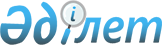 Приозерск қалалық мәслихатының 2010 жылғы 23 желтоқсандағы N 219/34 "2011-2013 жылдарға арналған қалалық бюджет туралы" шешіміне өзгерістер мен толықтыру енгізу туралы
					
			Мерзімі біткен
			
			
		
					Қарағанды облысы Приозерск қалалық мәслихатының 2011 жылғы 1 маусымдағы N 257/40 шешімі. Қарағанды облысы Балқаш қаласының Әділет басқармасында 2011 жылғы 29 маусымда N 8-4-237 тіркелді. Қабылданған мерзімінің өтуіне байланысты өзінің қолданылуын тоқтатты
      Қазақстан Республикасының 2008 жылғы 4 желтоқсандағы Бюджет кодексіне, Қазақстан Республикасының 2001 жылғы 23 қаңтардағы "Қазақстан Республикасындағы жергілікті мемлекеттік басқару және өзін-өзі басқару туралы" Заңына сәйкес, қалалық мәслихат ШЕШІМ ЕТТІ:
      1. Приозерск қалалық мәслихатының 2010 жылғы 23 желтоқсандағы  N 219/34 "2011-2013 жылдарға арналған қалалық бюджет туралы" шешіміне (нормативтік құқықтық актілерді мемлекеттік тіркеу Тізілімінде N 8-4-220 болып тіркелген, 2011 жылғы 04 ақпандағы N 014 (766) "Взгляд на события" газетінде жарияланған), оған Приозерск қалалық мәслихатының 2011 жылғы 30 наурыздағы N 236/38 "Приозерск қалалық мәслихатының 2010 жылғы 23 желтоқсандағы N 219/34 "2011 - 2013 жылдарға арналған қалалық бюджет туралы" шешіміне өзгерістер енгізу туралы" шешімімен (нормативтік құқықтық актілерді мемлекеттік тіркеу Тізілімінде N 8-4-231 болып тіркелген, 2011 жылғы 06 мамырдағы N 09 (218) "Приозерский вестник" газетінде жарияланған) өзгерістер енгізілген, келесі өзгерістер мен толықтыру енгізілсін:
      1) 1 тармақтағы:
      1) тармақшадағы:
      "2002835" сандары "1940597" сандарына ауыстырылсын;
      келесі мазмұндағы алтыншы абзацпен толықтырылсын:
      "қарыздар түсімі – 62238 мың теңге;";
      2) көрсетілген шешімнің 1 қосымшасы осы шешімнің қосымшасына сәйкес жаңа редакцияда мазмұндалсын.
      2. Осы шешім 2011 жылдың 1 қаңтарынан бастап қолданысқа енеді. 2011 жылға арналған қалалық бюджет
					© 2012. Қазақстан Республикасы Әділет министрлігінің «Қазақстан Республикасының Заңнама және құқықтық ақпарат институты» ШЖҚ РМК
				
Сессия төрағасы
М. Сахалов
Қалалық мәслихат хатшысы
Е. ОмаровПриозерск қалалық мәслихатының
2011 жылғы 01 маусымдағы
XXXX сессиясының N 257/40 шешіміне
қосымша
Приозерск қалалық мәслихатының
2010 жылғы 23 желтоқсандағы
XXXIV сессиясының N 219/34 шешіміне
1 қосымша
Санаты
Санаты
Санаты
Санаты
Сомасы мың теңге
Сыныбы
Сыныбы
Сыныбы
Сомасы мың теңге
Iшкi сыныбы
Iшкi сыныбы
Сомасы мың теңге
Атауы
Сомасы мың теңге
1
2
3
5
6
I. Кiрiстер
2110053
1
Салықтық түсімдер
105653
01
Табыс салығы
35787
2
Жеке табыс салығы
35787
03
Әлеуметтiк салық
27712
1
Әлеуметтiк салық
27712
04
Меншiкке салынатын салықтар
33834
1
Мүлiкке салынатын салықтар
13864
3
Жер салығы
10810
4
Көлiк құралдарына салынатын салық
9160
05
Тауарларға, жұмыстарға және қызметтерге салынатын iшкi салықтар
6450
2
Акциздер
1387
3
Табиғи және басқа ресурстарды пайдаланғаны үшiн түсетiн түсiмдер
3210
4
Кәсiпкерлiк және кәсiби қызметтi жүргiзгенi үшiн алынатын алымдар
1370
5
Ойын бизнесіне салық
483
08
Заңдық мәнді іс-әрекеттерді жасағаны және (немесе) құжаттар бергені үшін оған уәкілеттігі бар мемлекеттік органдар немесе лауазымды адамдар алатын міндетті төлемдер
1870
1
Мемлекеттік баж
1870
2
Салықтық емес түсiмдер
442
01
Мемлекеттік меншіктен түсетін түсімдер
292
5
Мемлекет меншігіндегі мүлікті жалға беруден түсетін кірістер
292
06
Басқа да салықтық емес түсiмдер
150
1
Басқа да салықтық емес түсiмдер
150
3
Негізгі капиталды сатудан түсетін түсімдер
1123
01
Мемлекеттік мекемелерге бекітілген мемлекеттік мүлікті сату
30
1
Мемлекеттік мекемелерге бекітілген мемлекеттік мүлікті сату
30
03
Жердi және материалдық емес активтердi сату
1093
1
Жерді сату
810
2
Материалдық емес активтерді сату
283
4
Трансферттердің түсімдері
1940597
02
Мемлекеттiк басқарудың жоғары тұрған органдарынан түсетiн трансферттер
1940597
1
Республикалық бюджеттен түсетiн трансферттер
559491
2
Облыстық бюджеттен түсетiн трансферттер
1381106
7
Қарыздар түсімі
62238
01
Мемлекеттік ішкі қарыздар
62238
2
Қарыз алу келісім-шарттары
62238
Функционалдық топ
Функционалдық топ
Функционалдық топ
Функционалдық топ
Функционалдық топ
Сомасы (мың теңге)
Бюджеттiк бағдарламалардың әкімшісі
Бюджеттiк бағдарламалардың әкімшісі
Бюджеттiк бағдарламалардың әкімшісі
Сомасы (мың теңге)
Бағдарлама
Бағдарлама
Сомасы (мың теңге)
Атауы
Сомасы (мың теңге)
1
3
4
6
Сомасы (мың теңге)
II. Шығындар
2126075
01
Жалпы сипаттағы мемлекеттiк қызметтер
89966
1
Мемлекеттiк басқарудың жалпы функцияларын орындайтын өкiлдi, атқарушы және басқа органдар
69452
112
Аудан (облыстық маңызы бар қала) мәслихатының аппараты
22125
001
Аудан (облыстық маңызы бар қала) мәслихатының қызметін қамтамасыз ету жөніндегі қызметтер
22125
122
Аудан (облыстық маңызы бар қала) әкімінің аппараты
47327
001
Аудан (облыстық маңызы бар қала) әкімінің қызметін қамтамасыз ету жөніндегі қызметтер
47327
2
Қаржылық қызмет
11360
452
Ауданның (облыстық маңызы бар қаланың) қаржы бөлімі
11360
001
Аудандық бюджетті орындау және коммуналдық меншікті (облыстық маңызы бар қала) саласындағы мемлекеттік саясатты іске асыру жөніндегі қызметтер
11248
003
Салық салу мақсатында мүлікті бағалауды жүргізу
112
5
Жоспарлау және статистикалық қызмет
9154
453
Ауданның (облыстық маңызы бар қаланың) экономика және бюджеттік жоспарлау бөлімі
9154
001
Экономикалық саясатты, мемлекеттік жоспарлау жүйесін қалыптастыру және дамыту және ауданды (облыстық маңызы бар қаланы) басқару саласындағы мемлекеттік саясатты іске асыру жөніндегі қызметтер
9154
02
Қорғаныс
950
1
Әскери мұқтаждар
950
122
Аудан (облыстық маңызы бар қала) әкімінің аппараты
950
005
Жалпыға бірдей әскери міндетті атқару шеңберіндегі іс-шаралар
950
03
Қоғамдық тәртіп, қауіпсіздік, құқықтық, сот, қылмыстық-атқару қызметі
800
1
Құқық қорғау қызметi
800
458
Ауданның (облыстық маңызы бар қаланың) тұрғын үй-коммуналдық шаруашылығы, жолаушылар көлігі және автомобиль жолдары бөлімі
800
021
Елдi мекендерде жол жүрісі қауiпсiздiгін қамтамасыз ету
800
04
Білім беру
355136
1
Мектепке дейiнгi тәрбие және оқыту
56978
471
Ауданның (облыстық маңызы бар қаланың) білім, дене шынықтыру және спорт бөлімі
56978
003
Мектепке дейінгі тәрбие ұйымдарының қызметін қамтамасыз ету
54634
025
Мектеп мұғалімдеріне және мектепке дейінгі ұйымдардың тәрбиешілеріне біліктілік санаты үшін қосымша ақы көлемін ұлғайту
2344
2
Бастауыш, негізгі орта және жалпы орта білім беру
292797
471
Ауданның (облыстық маңызы бар қаланың) білім, дене шынықтыру және спорт бөлімі
292797
004
Жалпы білім беру
220530
005
Балалар мен жеткіншектерге қосымша білім беру
72267
9
Бiлiм беру саласындағы өзге де қызметтер
5361
471
Ауданның (облыстық маңызы бар қаланың) білім, дене шынықтыру және спорт бөлімі
5361
009
Ауданның (облыстық маңызы бар қаланың) мемлекеттік білім беру мекемелер үшін оқулықтар мен оқу-әдiстемелiк кешендерді сатып алу және жеткізу
4000
020
Жетім баланы (жетім балаларды) және ата-аналарының қамқорынсыз қалған баланы (балаларды) күтіп-ұстауға асыраушыларына ай сайынғы ақшалай қаражат төлемдері
1361
05
Денсаулық сақтау
234
2
Халықтың денсаулығын қорғау
234
471
Ауданның (облыстық маңызы бар қаланың) білім, дене шынықтыру және спорт бөлімі
234
024
Қазақстан Республикасы Денсаулық сақтау саласын дамытудың 2011-2015 жылдарға арналған "Саламатты Қазақстан" мемлекеттік бағдарламасы   шеңберінде іс-шаралар өткізу
234
06
Әлеуметтiк көмек және әлеуметтiк қамсыздандыру
57632
2
Әлеуметтік көмек
43269
451
Ауданның (облыстық маңызы бар қаланың) жұмыспен қамту және әлеуметтік бағдарламалар бөлімі
43269
002
Еңбекпен қамту бағдарламасы
20474
005
Мемлекеттік атаулы әлеуметтік көмек
1538
006
Тұрғын үй көмегі
3002
007
Жергілікті өкілетті органдардың шешімі бойынша мұқтаж азаматтардың жекелеген топтарына әлеуметтік көмек
7450
010
Үйден тәрбиеленіп оқытылатын мүгедек балаларды материалдық қамтамасыз ету
104
014
Мұқтаж азаматтарға үйде әлеуметтiк көмек көрсету
1578
016
18 жасқа дейінгі балаларға мемлекеттік жәрдемақылар
2381
017
Мүгедектерді оңалту жеке бағдарламасына сәйкес, мұқтаж мүгедектерді міндетті гигиеналық құралдарымен қамтамасыз етуге және ымдау тілі мамандарының, жеке көмекшілердің қызмет көрсету
788
023
Жұмыспен қамту орталықтарының қызметін қамтамасыз ету
5954
9
Әлеуметтік көмек және әлеуметтік қамтамасыз ету
14363
451
Ауданның (облыстық маңызы бар қаланың) жұмыспен қамту және әлеуметтік бағдарламалар бөлімі
14363
001
Жергілікті деңгейде халық үшін әлеуметтік бағдарламаларды жұмыспен қамтуды қамтамасыз етуді іске асыру саласындағы мемлекеттік саясатты іске асыру жөніндегі қызметтер
14178
011
Жәрдемақыларды және басқа да әлеуметтік төлемдерді есептеу, төлеу мен жеткізу бойынша қызметтерге ақы төлеу
185
07
Тұрғын үй-коммуналдық шаруашылық
1456320
1
Тұрғын үй шаруашылығы
1256497
458
Ауданның (облыстық маңызы бар қаланың) тұрғын үй-коммуналдық шаруашылығы, жолаушылар көлігі және автомобиль жолдары бөлімі
1115101
003
Мемлекеттік тұрғын үй қорының сақталуын ұйымдастыру
7706
007
Приозерск қаласының инфрақұрылымын қолдау
1107395
472
Ауданның (облыстық маңызы бар қаланың) құрылыс, сәулет және қала құрылысы бөлімі
141396
003
Мемлекеттік коммуналдық тұрғын үй қорының тұрғын үй құрылысы және (немесе) сатып алу
141396
2
Коммуналдық шаруашылық
177261
458
Ауданның (облыстық маңызы бар қаланың) тұрғын үй-коммуналдық шаруашылығы, жолаушылар көлігі және автомобиль жолдары бөлімі
121244
012
Сумен жабдықтау және су бөлу жүйесінің қызмет етуі
121244
472
Ауданның (облыстық маңызы бар қаланың) құрылыс, сәулет және қала құрылысы бөлімі
56017
005
Коммуналдық шаруашылығын дамыту
23017
006
Сумен жабдықтау жүйесін дамыту
33000
3
Елді-мекендерді көркейту
22562
458
Ауданның (облыстық маңызы бар қаланың) тұрғын үй-коммуналдық шаруашылығы, жолаушылар көлігі және автомобиль жолдары бөлімі
22562
015
Елдi мекендердегі көшелердi жарықтандыру
6224
016
Елдi мекендердiң санитариясын қамтамасыз ету
0
017
Жерлеу орындарын күтiп-ұстау және туысы жоқтарды жерлеу
210
018
Елдi мекендердi абаттандыру және көгалдандыру
16128
08
Мәдениет, спорт, туризм және ақпараттық кеңістiк
39562
1
Мәдениет саласындағы қызмет
1000
455
Ауданның (облыстық маңызы бар қаланың) мәдениет және тілдерді дамыту бөлімі
1000
003
Мәдени-демалыс жұмысын қолдау
1000
2
Спорт
2122
471
Ауданның (облыстық маңызы бар қаланың) білім, дене шынықтыру және спорт бөлімі
2122
013
Ұлттық және бұқаралық спорт түрлерін дамыту
822
014
Аудандық (облыстық маңызы бар қалалық) деңгейде спорттық жарыстар өткiзу
500
015
Әртүрлi спорт түрлерi бойынша аудан (облыстық маңызы бар қала) құрама командаларының мүшелерiн дайындау және олардың облыстық спорт жарыстарына қатысуы
800
3
Ақпараттық кеңістік
19331
455
Ауданның (облыстық маңызы бар қаланың) мәдениет және тілдерді дамыту бөлімі
10131
006
Аудандық (қалалық) кiтапханалардың жұмыс iстеуi
10031
007
Мемлекеттік тілді және Қазақстан халықтарының басқа да тілдерін дамыту
100
456
Ауданның (облыстық маңызы бар қаланың) ішкі саясат бөлімі
9200
005
Телерадио хабарларын тарату арқылы мемлекеттік ақпараттық саясатты жүргізу жөніндегі қызметтер
9200
9
Мәдениет, спорт, туризм және ақпараттық кеңістiкті ұйымдастыру жөніндегі өзге де қызметтер
17109
455
Ауданның (облыстық маңызы бар қаланың) мәдениет және тілдерді дамыту бөлімі
7808
001
Жергілікті деңгейде тілдерді және мәдениетті дамыту саласындағы мемлекеттік саясатты іске асыру жөніндегі қызметтер
7808
456
Ауданның (облыстық маңызы бар қаланың) ішкі саясат бөлімі
9301
001
Жергілікті деңгейде ақпарат, мемлекеттілікті нығайту және азаматтардың әлеуметтік сенімділігін қалыптастыру саласында мемлекеттік саясатты іске асыру жөніндегі қызметтер
9201
003
Жастар саясаты саласындағы өңірлік бағдарламаларды iске асыру
100
09
Отын-энергетика кешенi және жер қойнауын пайдалану
19098
9
Отын-энергетика кешенi және жер қойнауын пайдалану саласындағы өзге де қызметтер
19098
472
Ауданның (облыстық маңызы бар қаланың) құрылыс, сәулет және қала құрылысы бөлімі
19098
009
Жылу-энергетикалық жүйені дамыту
19098
10
Ауыл, су, орман, балық шаруашылығы, ерекше қорғалатын табиғи аумақтар, қоршаған ортаны және жануарлар дүниесін қорғау, жер қатынастары
17132
1
Ауыл шаруашылығы
8536
474
Ауданның (облыстық маңызы бар қаланың) ауыл шаруашылығы және ветеринария бөлімі
8536
001
Жергілікті деңгейде ауыл шаруашылығы және ветеринария саласындағы мемлекеттік саясатты іске асыру жөніндегі қызметтер
8136
007
Қаңғыбас иттер мен мысықтарды аулауды және жоюды ұйымдастыру
300
012
Ауыл шаруашылығы жануарларын бірдейлендіру жөніндегі іс-шараларды жүргізу
100
6
Жер қатынастары
8180
463
Ауданның (облыстық маңызы бар қаланың) жер қатынастары бөлімі
8180
001
Аудан (облыстық маңызы бар қала) аумағында жер қатынастарын реттеу саласындағы мемлекеттік саясатты іске асыру жөніндегі қызметтер
8180
9
Ауыл, су, орман, балық шаруашылығы және қоршаған ортаны қорғау мен жер қатынастары саласындағы өзге де қызметтер
416
474
Ауданның (облыстық маңызы бар қаланың) ауыл шаруашылығы және ветеринария бөлімі
416
013
Эпизоотияға қарсы іс-шаралар жүргізу
416
11
Өнеркәсіп, сәулет, қала құрылысы және құрылыс қызметі
29803
2
Сәулет, қала құрылысы және құрылыс қызметі
29803
472
Ауданның (облыстық маңызы бар қаланың) құрылыс, сәулет және қала құрылысы бөлімі
29803
001
Жергілікті деңгейде құрылыс, сәулет және қала құрылысы саласындағы мемлекеттік саясатты іске асыру жөніндегі қызметтер
9421
013
Аудан аумағында қала құрылысын дамытудың кешенді схемаларын, аудандық (облыстық) маңызы бар қалалардың, кенттердің және өзге де ауылдық елді мекендердің бас жоспарларын әзірлеу
20382
12
Көлiк және коммуникация
21321
1
Автомобиль көлігі
21321
458
Ауданның (облыстық маңызы бар қаланың) тұрғын үй-коммуналдық шаруашылығы, жолаушылар көлігі және автомобиль жолдары бөлімі
21321
023
Автомобиль жолдарының жұмыс істеуін қамтамасыз ету
21321
13
Басқалар
38120
3
Кәсіпкерлік қызметті қолдау және бәсекелестікті қорғау
8436
469
Ауданның (облыстық маңызы бар қаланың) кәсіпкерлік бөлімі
8436
001
Жергілікті деңгейде кәсіпкерлік пен өнеркәсіпті дамыту саласындағы мемлекеттік саясатты іске асыру жөніндегі қызметтер
8436
9
Басқалар
29684
451
Ауданның (облыстық маңызы бар қаланың) жұмыспен қамту және әлеуметтік бағдарламалар бөлімі
468
022
"Бизнестің жол картасы - 2020" бағдарламасы шеңберінде жеке кәсіпкерлікті қолдау
468
452
Ауданның (облыстық маңызы бар қаланың) қаржы бөлімі
2145
012
Ауданның (облыстық маңызы бар қаланың) жергілікті атқарушы органының резерві
2145
458
Ауданның (облыстық маңызы бар қаланың) тұрғын үй-коммуналдық шаруашылығы, жолаушылар көлігі және автомобиль жолдары бөлімі
14118
001
Жергілікті деңгейде тұрғын үй-коммуналдық шаруашылығы, жолаушылар көлігі және автомобиль жолдары саласындағы мемлекеттік саясатты іске асыру жөніндегі қызметтер
14118
471
Ауданның (облыстық маңызы бар қаланың) білім, дене шынықтыру және спорт бөлімі
12953
001
Білім, дене шынықтыру және спорт бөлімі қызметін қамтамасыз ету
12953
15
Трансферттер
1
1
Трансферттер
1
452
Ауданның (облыстық маңызы бар қаланың) қаржы бөлімі
1
006
Нысаналы пайдаланылмаған (толық пайдаланылмаған) трансферттерді қайтару
1
III. Таза бюджеттік несиелеу
0
IV. Қаржы активтерімен операциялар бойынша сальдо
0
V. Бюджеттің дефициті (профициті)
-16022
VI. Бюджеттің дефицитін (профицитін пайдалану) қаржыландыру
16022
Қаржы жылының басындағы бюджет қаражаттарының бос қалдықтарын пайдалану
16022